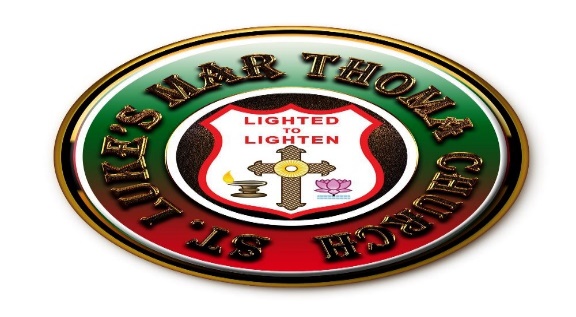 ST LUKE’S MAR THOMA CHURCHMargate, FL 330632017 ANNUAL PICNICThe St Luke's MTC annual picnic will be held on November 4th, 2017 at 9 am at the Quiet waters park located at 401 S. Powerline Rd., Deerfield Beach, FL 33442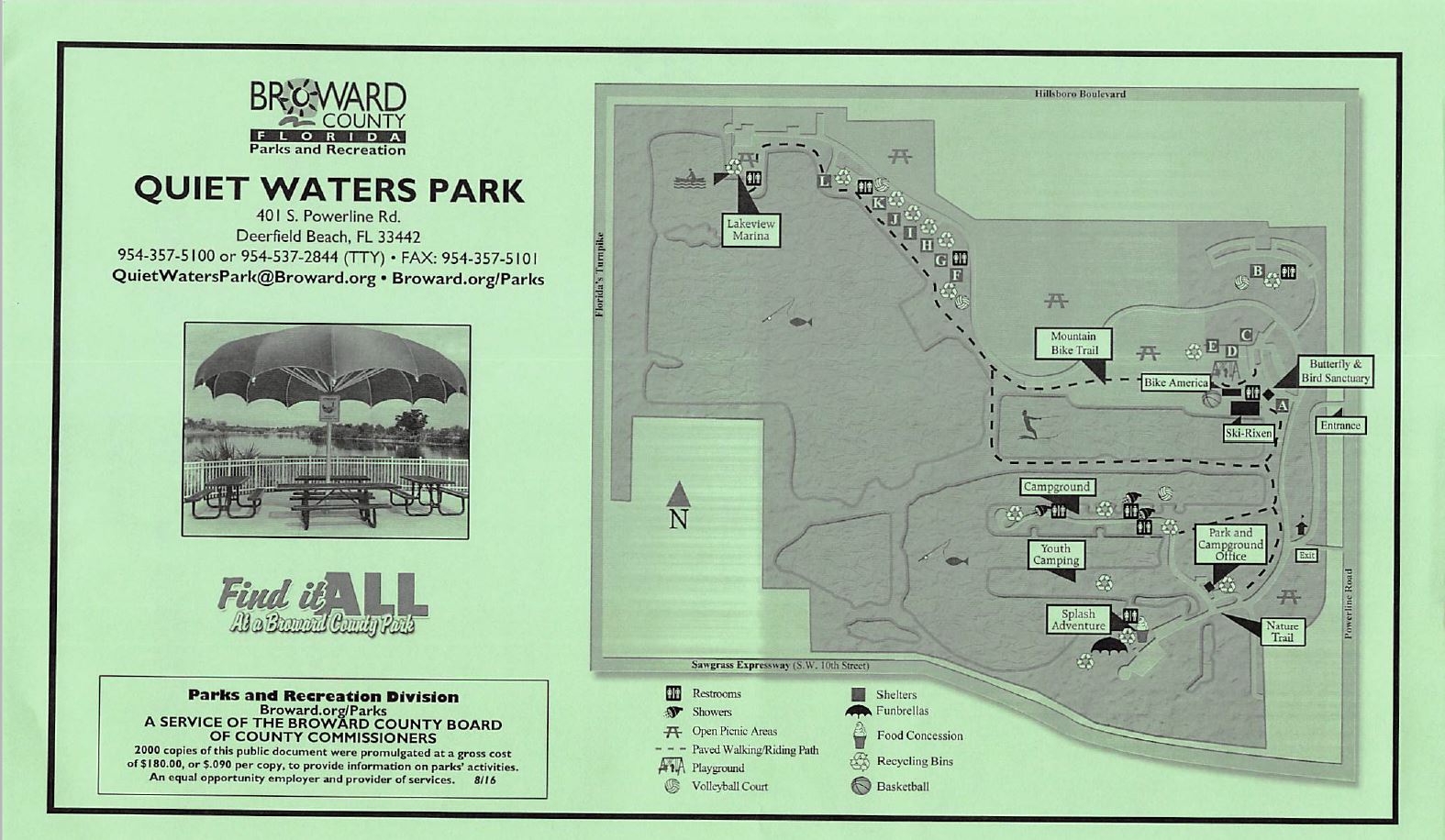 Jacaranda and Kestrel PavilionFun for the familyFood and BarbequeGames for the whole family